КОНТРОЛЬНО-СЧЕТНАЯ ПАЛАТА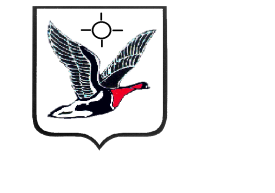 ТАЙМЫРСКОГО ДОЛГАНО-НЕНЕЦКОГО МУНИЦИПАЛЬНОГО РАЙОНА ЗАКЛЮЧЕНИЕна проект решения Караульского сельского Совета депутатов «Об утверждении бюджета поселения на 2024 год и плановый период 2025-2026 годы»(утверждено решением коллегии Контрольно-Счетной палаты от 06.12.2023 № 23)05 декабря 2023 года	 г. Дудинка	№ 39-05Заключение Контрольно-Счетной палаты Таймырского Долгано-Ненецкого муниципального района на проект решения Караульского сельского Совета депутатов «Об утверждении бюджета поселения Караул на 2024 год и плановый период 2025-2026 годы» подготовлено в соответствии с Бюджетным кодексом Российской Федерации, Федеральным законом от 07.02.2011 № 6-ФЗ «Об общих принципах организации и деятельности контрольно-счетных органов субъектов Российской Федерации и муниципальных образований» и п. 1.21 Плана работы Контрольно-Счетной палаты на 2023 год.К проекту решения Караульского сельского Совета депутатов «Об утверждении бюджета поселения Караул на 2024 год и плановый период 2025-2026 годы»  (далее – проект решения, проект бюджета, проект бюджета поселения) приложены все документы и материалы, представление которых одновременно с проектом бюджета поселения предусмотрено ст. 184.2 Бюджетного кодекса Российской Федерации (далее – БК РФ) и ст. 18 Положения о бюджетном процессе в сельском поселении Караул, утвержденного решением Караульского сельского Совета депутатов от 19.06.2023 № 1219 «О внесении изменений в Решение Караульского сельского Совета депутатов от 29 ноября 2019 года № 1037 «Об утверждении Положения о бюджетном процессе в сельском поселении Караул Таймырского Долгано-Ненецкого муниципального района Красноярского края» (далее – Положение о бюджетном процессе).1. Основные параметры бюджета по годам выглядят следующим образом:Проектом решения предусматривается, что в 2024 году общий объем доходов составит 436 987,21 тыс. руб. Объем прогнозируемых доходов на 2025 – 2026 годы составит 268 383,08 тыс. руб. и 266 933,61 тыс. руб. соответственно.Объем расходов бюджета поселения в 2024 году составит 441 987,21 тыс. руб. В 2025 году расходы бюджета поселения составят 268 383,08 тыс. руб., в 2026 году – 266 933,61 тыс. руб.Объем условно утверждаемых расходов бюджета поселения на 2025-2026 годы соответствует требования статьи 184.1 БК РФ.2. В целом показатели проекта бюджета поселения соответствуют установленным БК РФ принципам сбалансированности бюджета (ст. 33 БК РФ) и общего (совокупного) покрытия расходов бюджетов (ст. 35 БК РФ).Коэффициент общего покрытия расходов бюджета поселения, исходя из плановых назначений на 2024 год, составит 0,99 (доходы бюджета 436 987,21 тыс. руб. / расходы бюджета 441 987,21 тыс. руб.). Риск возникновения проблемы финансового обеспечения расходов бюджета поселения, при условии выполнения принятых обязательств государственными органами Красноярского края и органами местного самоуправления муниципального района, будет незначителен.Коэффициент собственной сбалансированности бюджета поселения низкий и составил 0,09 (доходы бюджета без учета безвозмездных поступлений / расходы бюджета без учета субвенций и межбюджетных трансфертов, передаваемых на реализацию полномочий муниципального района), что подтверждает  значительную финансовую зависимость бюджета поселения от финансовых поступлений из бюджета края и района.3. Расходы бюджета на 2024 год предусмотрены в сумме 441 987,21 тыс. руб., из которых:- 323 894,02 тыс. руб. (73,28 % от общего объема расходов) составят расходы, осуществляемые за счет собственных доходов и источников финансирования дефицита местного бюджета, дотаций, а также прочих межбюджетных трансфертов, передаваемые бюджету поселению (иные межбюджетные трансферты общего характера);- 127 124,94 тыс. руб. (26,72 % от общего объема расходов) составят расходы, за счет целевых средств (субвенций, субсидий, прочих безвозмездных поступлений от других бюджетов бюджетной системы Российской Федерации).4. Проект бюджета поселения на 2024 год и плановый период 2025-2026 годов сформирован на основе 10 муниципальных программ. На программные мероприятия планируется направить в 2024 году – 52,95 % общего объема расходов или  234 039,28 тыс. руб., на непрограммные расходы -47,05 %  или  207 947,93 тыс. руб. 5. На реализацию трех государственных полномочий (по государственной регистрации актов гражданского состояния, первичному воинскому учету и обеспечению административных комиссий) проектом бюджета поселения на очередной 2024 год Администрации сельского поселения Караул предусмотрено 755,30 тыс. руб.6. Объем резервного фонда сельского поселения Караул в 2024 году запланирован в объеме 40,00 тыс. руб. или 0,01 % общего объема расходов бюджета. 7. Проект бюджета на 2024 год сформирован с дефицитом в размере 5 000,00 тыс. руб., на плановый период  2025 - 2026 году в объеме 0,00 тысяч руб. ежегодно. Ограничения по предельному размеру дефицита бюджета поселения, установленные ст. 92.1 БК РФ, соблюдены.Источниками внутреннего финансирования дефицита бюджета поселения на 2024 год определены изменения остатков средств на счетах по учету средств бюджета поселения в сумме 6 500,00 тыс. руб., что согласуется со статьей 96 БК РФ. В источниках финансирования дефицита бюджета поселения согласно ст. 113 БК РФ учтено погашение основной суммы муниципального долга путем уменьшения объема источников финансирования дефицита бюджета поселения в сумме 1 500,00 тыс. руб. в 2024 - 2025 годах. 8. Муниципальный внутренний долг сельского поселения Хатанга по состоянию на 01.01.2024 года равен 3 000,00 тыс. руб.Структура муниципального долга соответствует требованиям ст. 100 БК РФ и состоит в виде обязательств по бюджетным кредитам, привлеченным в бюджет поселения от других бюджетов бюджетной системы РФ.Верхний предел муниципального внутреннего долга сельского поселения Караул по состоянию на 01.01.2025 года установлен в объеме 1 500,00 тыс. руб., по состоянию на 01.01.2026 и на 01.01.2027 – 0,00 тыс. руб. При формировании проекта решения соблюдены требования ст. 107 БК РФ, в части не превышения муниципального долга сельского поселения Караул общего объема доходов бюджета без учета планируемого к утверждению объема безвозмездных поступлений и (или) поступлений налоговых доходов по дополнительным нормативам отчислений от налога на доходы физических лиц.Предельный объем расходов на обслуживание муниципального долга планируется на 2024 год в сумме 57,21 тыс. руб., на 2025 год в сумме 29,92 тыс. руб., на 2026 год в сумме 0,00 тыс. руб. Требования ст. 111 БК РФ к объему расходов на обслуживание муниципального долга соблюдены.В соответствии со ст. 113 БК РФ погашение муниципального долга сельского поселения Караул отражено в источниках финансирования дефицита бюджета поселения.	По результатам экспертизы Контрольно-Счетная палата отмечает, что при подготовке проекта решения о бюджете нормы бюджетного законодательства в целом соблюдены. Учитывая вышеизложенное, Контрольно-Счетная палата считает, что представленный проект решения Караульского сельского Совета депутатов «Об утверждении бюджета поселения Караул на 2024 год и плановый период 2025-2026 годы» может быть принят к рассмотрению.Начальник инспекциипо экспертно-аналитической деятельности	А.Г. ФлейшгауэрИнспектор инспекции поэкспертно-аналитической деятельности	                                                  Т.А. КотоваНаименования показателяПроект решения о бюджете на 2024, 2025-2026       (тыс. руб.)Проект решения о бюджете на 2024, 2025-2026       (тыс. руб.)Проект решения о бюджете на 2024, 2025-2026       (тыс. руб.)Наименования показателя202420252026Доходы436 987,21268 383,08266 933,96Расходы441 987,21268 383,08266 933,96Условно утверждаемые расходы-   7 000,00  14 000,00Дефицит   5 000,00          0,00           0,00